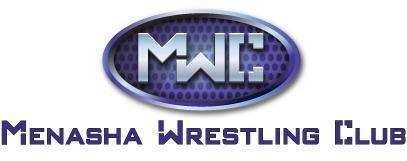 YOUTH WRESTLING TOURNAMENTSunday December 17th, 2023Wrestling to start at 9:00amMenasha High School Fieldhouse Enter through Door #15420 7th St     Menasha(Main Parking Lot on 8th St.)FOLKSTYLE TOURNAMENTGrades PreK-8th Boys Divisions:   Pre-K - K, 1st - 2nd, 3rd - 4th, 5th - 6th, 7th - 8thGirls Divisions:   K-2nd,  3rd - 4th, 5th -6th, 7th - 8th (subject to change based on numbers)4 person round robin bracketing3--1 minute periods for Prek-6 3 -- 90 second periods for 7th - 8th NO USA CARD REQUIREDWIAA refs on most matsEVERYONE WILL WRESTLE ON FULL MATS!!!Register on Trackwrestling.comRegistration will close 5:00 pm on December 16th  or when full300 wrestler limit Entry Fee $25.00Walk-ins not allowedAwards:Trophy, and a T-shirt  for 1st place, Custom medals for 2nd-4thPins will be handed out to wrestlers that Pin their opponent   TEAM TROPHY 1st-3rd place$25 entry for each 10 wrestler teamWeigh-ins will be Sunday Dec 17th   from  7am to 830am. Must be within 2 lbs of the registered weight.  Brackets may be adjusted based on weight from weigh in, if over the 2 pound allowance.  Admissions $3.00 per adult  $2.00 seniors 55 or older Children 6  and under freeConcessions available all day cash or credit card acceptedContact: Jamie Petersen Johnson (920) 540-5273